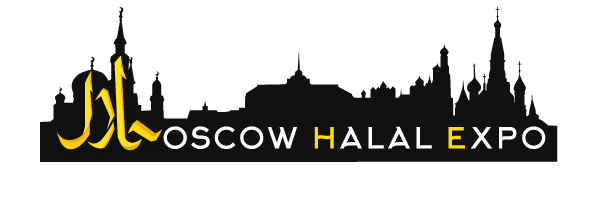 16–18 November 2017     Sokolniki Expo Center     www.mhe.su 	+7 495 120 59 72Анонс. Moscow Halal Expo 2017: крупнейшее шоу халяль еды. С 16 по 18 ноября в Конгресс-выставочном комплексе “Сокольники” состоится международная Выставка продукции и услуг “Халяль”. Выставка ориентирована преимущественно на бизнес аудиторию, но и для рядового посетителя на выставке есть много чего интересного.Почему все больше москвичей выбирают халяль?Для многих уже не секрет, что товары с маркировкой халяль пользуются спросом не только среди мусульман. Как отмечают организаторы Moscow Halal Expo, выбирая мясную продукцию, очень многие потребители отдают предпочтение товарам с маркировкой халяль ввиду более высокого качества и особенностей процесса убоя животного (более бережного и гуманного). Однако халяль – это не только мясо.На Выставке Moscow Halal Expo 2017 можно будет ознакомиться с халяльными брендами самых разных секторов продуктового рынка. Среди них -  кондитерские изделия, выпечка и хлеб, молочная продукция, детское питание, экопродукты, морепродукты, напитки, снэки и даже специи. Для участников рынка. По предварительным данным Оргкомитета, уже за два месяца до Выставки на мероприятие зарегистрировалось свыше 300 закупщиков  из 30 стран мира и 30 регионов России. Наибольший интерес к халяль-продукции из России проявляют компании из Бахрейна, ОАЭ, Саудовской Аравии, Индонезии, Малайзии, Литвы и стран СНГ. В поисках халяльных продуктов из России приедут в том числе компании из США.Среди заинтересованных в халяле региональных байеров преобладают представители Чечни, Дагестана, Краснодарского края, Владимирской и Саратовской областей. Наибольший запрос на халяль-продукцию традиционно предъявляет московский регион. Сегменты Выставки:мясо (говядина, баранина, мясо кролика и др.)мясные полуфабрикаты и деликатесы (пельмени, колбасы, сосиски и пр.)мясо птицы (курица, индейка, перепела)молочная продукция (молоко, кефир, айран, йогурты, сметана, сыры и пр.)сырье для производителей (заменители маргарина, желатина и других веществ, содержащих свиной жир)растительные жирыхлебопекарная продукциякондитерские изделияконсервы  и соусычай, кофе и безалкогольные напиткипродукция для HoReCaдетское питаниеРынок халяль продукции и услуг растет во всем мире, чему способствует не только рост численности мусульманского населения, но и тренд на здоровое и экологически чистое питание. Российские производители все чаще обращают внимание на данный рынок, запуская линии производства продукцию халяль различных продуктовых сегментов. Выставка проходит под патронатом Торгово-промышленной палаты России и Совета муфтиев России.Получить бесплатный билет можно по ссылке: https://www.mhe.su/visitor/order Пресс-служба Moscow Halal Expopr@mhe.suwww.mhe.su 